	Муниципальное бюджетное общеобразовательное учреждение«Зыковская средняя общеобразовательная школа»Рабочая программа по предмету «Русский язык»1 класса, обучающихся по адаптированной основной общеобразовательной программедля детей с ОВЗ (с лёгкой степенью умственной отсталости)(срок реализации программы 2020-2021 учебный год)  Программу составила: Данилова А.Н.с. Зыково 2020 г.Тематическое планирование с определением основных видов учебной деятельности обучающихся.Календарно-тематическое планирование по предмету «Русский язык»Описание материально-технического обеспечения образовательной деятельности.Контрольно-измерительный материал по предмету «Русский язык».1 классКонтрольное списывание с печатного текста.Наша семья.	Папа работает на заводе. Он столяр. Он делает столы и стулья. Мама работает на фабрике. Она шьёт платья. Я учусь в школе. Мои братья ходят в садик. Наша семья дружная. (30 слов)Контрольное списывание с письменного текста.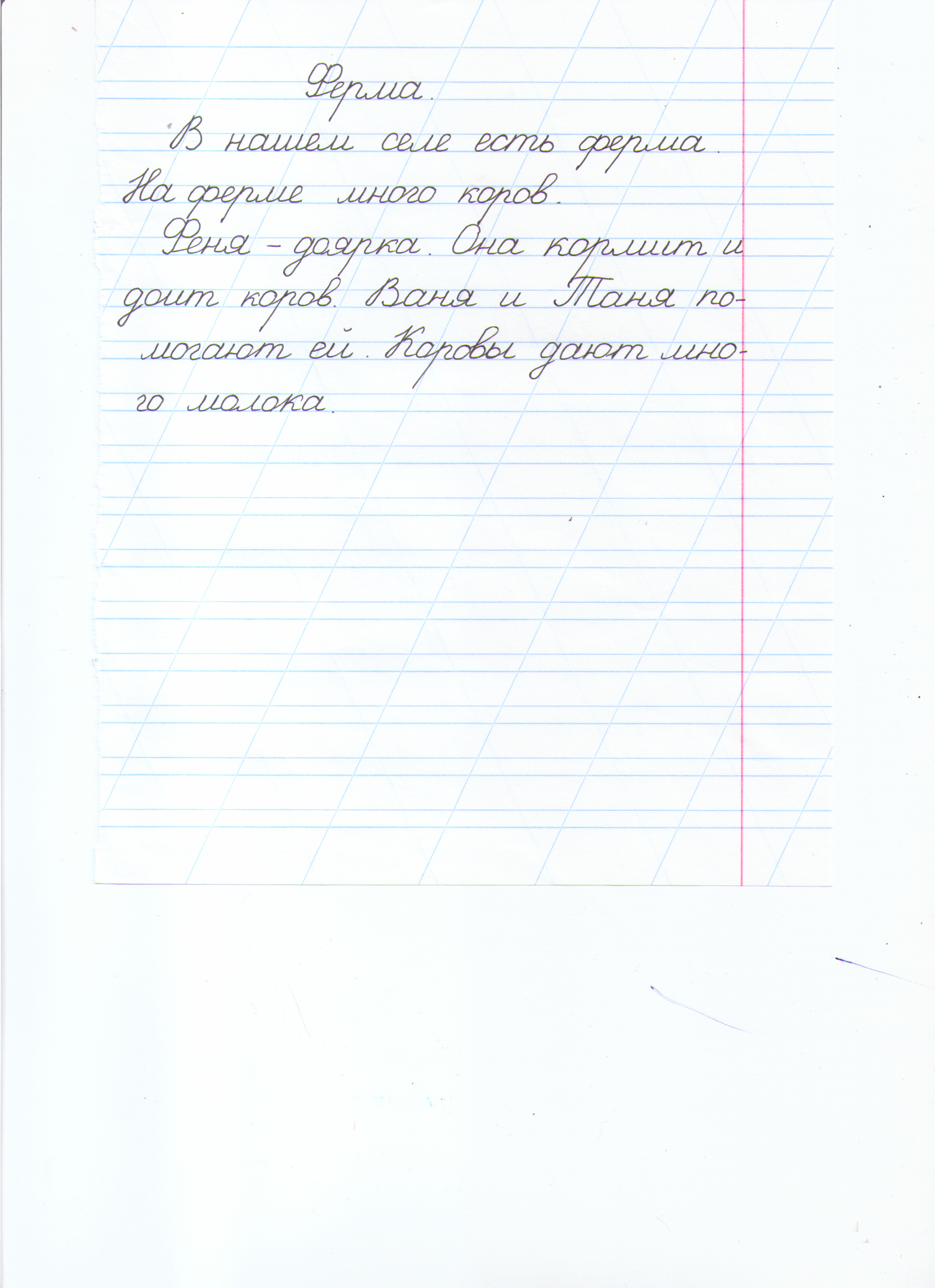 (25 слов)Рассмотрено на методическом объединении учителей начальных классов  Протокол № от ________________20___г.Руководитель МОЯкушева И.А. СОГЛАСОВАНО на методическом советеМБОУ «Зыковская СОШ»Протокол № ______от _________________20___г. Зам. директора по УРАлександрова Н.А. «Утверждаю»Директор МБОУ «Зыковская СОШ»____________________Загородний Е.И. Приказ №  от _________________20___г. № п/пТемаКол-во часовВиды деятельности 1 класс1 класс1 класс1 класс1Добукварный период9- Дорисовывание по образцу и пунктирным линиям;- Дорисовывание недостающих элементов;- Дорисовывание элементов рисунка произвольными линиями;- Обводка композиции из геометрических фигур по контуру, рисование такой же композиции по шаблону и трафарету;- Обводка и дорисовывание бордюра;- Штриховка горизонтальными и вертикальными линиями по точкам и контуру;- Обводка контура букв;- Конструирование из цветных полосок букв;- Письмо элементов рукописных букв.2Букварный период90- Письмо букв, слогов, слов, предложений;- Соединение элементов букв (нижнее, верхнее);- Списывание с рукописного текста;- Списывание с печатного текста;- Звукобуквенный анализ слогов и слов с опорой на схему.№ занятияПлан. дата занятияФакт. дата занятияТип, вид занятия Тема занятия№ занятияПлан. дата занятияФакт. дата занятияТип, вид занятия Тема занятияДобукварный период – 9 часовДобукварный период – 9 часовДобукварный период – 9 часовДобукварный период – 9 часовДобукварный период – 9 часов2.09Урок получения нового знания, практическая работаЗнакомство с распространёнными цветами. Различение их по цвету и расположению.4.09Урок получения нового знания, практическая работаСоставление бордюра. Штриховка треугольника и круга.7.09Урок получения нового знания, практическая работаПисьмо прямой линии.9.09Урок получения нового знания, практическая работаПисьмо наклонной линии.11.09Урок получения нового знания, практическая работаПисьмо элементов строчных букв.14.09Урок получения нового знания, практическая работаПисьмо полуовала, овала.16.09Урок получения нового знания, практическая работаПисьмо овала с верхним и нижним соединением.18.09Урок получения нового знания, практическая работаПисьмо элементов строчных букв.21.09Урок обобщения и систематизацииЗакрепление навыка написания элементов строчных букв.Букварный период – 90 часовБукварный период – 90 часовБукварный период – 90 часовБукварный период – 90 часовБукварный период – 90 часов23.09Урок получения нового знания, практическая работаПисьменная строчная буква а.25.09Урок получения нового знания, практическая работаПисьменная заглавная буква  А.28.09Урок получения нового знания, практическая работаПисьменная строчная буква у.30.09Урок получения нового знания, практическая работаПисьменная заглавная буква  У. Нижнее соединение букв при письме.2.10Урок получения нового знания, практическая работаПисьменная строчная буква м.5.10Урок получения нового знания, практическая работаПисьменная заглавная буква  М. Упражнения в написании слогов ам-ма, ум-му.7.10Урок получения нового знания, практическая работаПисьменная строчная буква о.9.10Урок получения нового знания, практическая работаПисьменная заглавная буква  О. Нижнее соединение букв при письме.12.10Урок получения нового знания, практическая работаПисьменная строчная буква с.14.10Урок получения нового знания, практическая работаПисьменная заглавная буква С. Написание слогов и слов с  буквой с.16.10Урок получения нового знания, практическая работаПисьменная строчная буква х.19.10Урок получения нового знания, практическая работаПисьменная заглавная буква  Х.21.10Урок получения нового знания, практическая работаСоставление слов и слогов, запись под диктовку.23.10Урок получения нового знания, практическая работаПисьменная строчная буква ш.26.10Урок получения нового знания, практическая работаПисьменная заглавная буква  Ш. Написание слогов и слов с буквой ш.28.10Урок обобщения и систематизацииСписывание предложений с письменного текста.30.10Урок получения нового знания, практическая работаПисьменная строчная буква л.9.11Урок получения нового знания, практическая работаПисьменная заглавная буква  Л. Написание слов и предложений с буквой л.11.11Урок получения нового знания, практическая работаПисьменная строчная буква ы.13.11Урок получения нового знания, практическая работаНаписание слов с буквой ы.16.11Урок получения нового знания, практическая работаПисьменная строчная буква н.18.11Урок получения нового знания, практическая работаПисьменная заглавная буква  Н. Написание слов и предложений с буквой н20.11Урок обобщения и систематизацииСписывание предложений с письменного текста.23.11Урок получения нового знания, практическая работаПисьменная строчная буква р.25.11Урок получения нового знания, практическая работаПисьменная заглавная буква  Р.27.11Урок получения нового знания, практическая работаСоставление и запись слов и слогов под диктовку.30.11Урок получения нового знания, практическая работаПисьменная строчная буква к.2.12Урок получения нового знания, практическая работаПисьменная заглавная буква  К. Написание слов и предложений с буквой к.4.12Урок получения нового знания, практическая работаПисьменная строчная буква п.7.12Урок получения нового знания, практическая работаПисьменная заглавная буква  П. Написание слов и предложений с буквой п.9.12Урок обобщения и систематизацииНаписание слов и предложений с изученными буквами.11.12Урок получения нового знания, практическая работаПисьменная строчная буква т.14.12Урок получения нового знания, практическая работаПисьменная заглавная буква  Т. Написание слов и предложений с буквой т.16.12Урок получения нового знания, практическая работаПисьменная строчная буква и.18.12Урок получения нового знания, практическая работаПисьменная заглавная буква  И. Написание слов и предложений с буквой И.21.12Урок обобщения и систематизацииНаписание предложений с изученными буквами.23.12Урок получения нового знания, практическая работаПисьменная строчная буква з.25.12Урок получения нового знания, практическая работаПисьменная заглавная буква  З. Написание слов и предложений с буквой з.28.12Урок получения нового знания, практическая работаСравнительный звуко-буквенный анализ з-с и написание слогов и слов с данными буквами.11.01Урок получения нового знания, практическая работаПисьменная строчная буква в.13.01Урок получения нового знания, практическая работаПисьменная заглавная буква  В. Написание слов и предложений с буквой в.15.01Урок получения нового знания, практическая работаПисьменная строчная буква ж.18.01Урок получения нового знания, практическая работаПисьменная заглавная буква  Ж. Написание слов и предложений с буквой ж.20.01Урок обобщения и систематизацииСписывание предложений с печатного текста.22.01Урок получения нового знания, практическая работаПисьменная строчная буква б.25.01Урок получения нового знания, практическая работаПисьменная заглавная буква  Б. Написание слов и предложений с буквой б.27.01Урок получения нового знания, практическая работаСравнительный звуко-буквенный анализ б-п и написание слогов и слов с данными буквами.29.01Урок получения нового знания, практическая работаПисьменная строчная буква г.1.02Урок получения нового знания, практическая работаПисьменная заглавная буква  Г. Написание слов и предложений с буквой г.3.02Урок обобщения и систематизацииСоставление и написание слов и слогов под диктовку.5.02Урок получения нового знания, практическая работаПисьменная строчная буква д.8.02Урок получения нового знания, практическая работаПисьменная заглавная буква  Д. Написание слов и предложений с буквой Д.10.02Урок получения нового знания, практическая работаДифференциация букв д-т. Сравнительный звуко-буквенный анализ слогов и слов с данными буквами.12.02Урок обобщения и систематизацииСписывание предложений с печатного текста.15.02Урок получения нового знания, практическая работаПисьменная строчная буква й.17.02Урок получения нового знания, практическая работаНаписание слов и предложений с буквой й.19.02Урок обобщения и систематизацииСписывание предложений с печатного текста.1.03Урок получения нового знания, практическая работаПисьмо буквы «ь».3.03Урок получения нового знания, практическая работаВерхнее и нижнее соединение ь  при письме.5.03Урок получения нового знания, практическая работаПисьменная строчная буква е.10.03Урок получения нового знания, практическая работаПисьменная заглавная буква  Е. Написание слов и предложений с буквой е.12.03Урок получения нового знания, практическая работаПисьменная строчная буква ё.15.03Урок получения нового знания, практическая работаПисьменная заглавная буква  Ё. Написание предложений с буквой ё.17.03Урок обобщения и систематизацииСоставление и написание слов и предложений под диктовку.19.03Урок получения нового знания, практическая работаПисьменная строчная буква я.29.03Урок получения нового знания, практическая работаПисьменная заглавная буква  Я. Написание слов и предложений с буквой я.31.03Урок получения нового знания, практическая работаПисьменная строчная буква ю.2.04Урок получения нового знания, практическая работаПисьменная заглавная буква  Ю. Написание слов и предложений с буквой ю.5.04Урок получения нового знания, практическая работаПисьменная строчная буква ц.7.04Урок получения нового знания, практическая работаПисьменная заглавная буква  Ц. Написание слов и предложений с буквой ц.9.04Урок получения нового знания, практическая работаПисьменная строчная буква ч.12.04Урок получения нового знания, практическая работаПисьменная заглавная буква  Ч. Написание слов и предложений с буквой ч.14.04Урок обобщения и систематизацииНаписание слов и предложений с печатного текста.16.04Урок получения нового знания, практическая работаПисьменная строчная буква щ.19.04Урок получения нового знания, практическая работаПисьменная заглавная буква  Щ. Написание слов и предложений с буквой щ.21.04Урок получения нового знания, практическая работаПисьменная строчная буква ф.23.04Урок получения нового знания, практическая работаПисьменная заглавная буква  Ф. Написание слов и предложений с буквой ф.26.04Урок получения нового знания, практическая работаСравнительный звуко-буквенный анализ в-ф и написание слогов и слов с данными буквами.28.04Урок получения нового знания, практическая работаПисьменная строчная буква э.Второй десяток – 11 часовВторой десяток – 11 часовВторой десяток – 11 часовВторой десяток – 11 часовВторой десяток – 11 часов30.04Урок получения нового знания, практическая работаПисьменная заглавная буква  Э. Написание слов и предложений с буквой э.5.05Урок получения нового знания, практическая работаПисьмо буквы «ъ».7.05Урок получения нового знания, практическая работаВерхнее и нижнее соединение ъ  при письме.12.05Урок обобщения и систематизацииСписывание слов и предложений с печатного текста.14.05Урок обобщения и систематизацииСписывание слов и предложений с письменного текста17.05Урок проверки знаний и умений.Контрольное списывание с печатного текста.19.05 Урок обобщения и систематизации Запись слогов под диктовку.21.05Урок обобщения и систематизацииЗапись слов под диктовку.24.05Урок обобщения и систематизацииЗапись предложений под диктовку.25.05Урок проверки знаний и умений.Контрольное списывание с письменного текста.26.05Урок обобщения и систематизацииСоставление и запись слов и слогов.Учебно-методические комплекты (программы, учебники, рабочие тетради и т.п.).Учебно-методические комплекты (программы, учебники, рабочие тетради и т.п.).1.1.Учебники, рабочие тетради:В.В. Воронкова, И.В. Коломыткина. Букварь, для 1 класса общеобразовательных организаций, реализующих адаптированные основные общеобразовательные программы. М: «Просвещение», 2016 г. /Учебник.1.2.Федерального государственного образовательного стандарта образования обучающихся с умственной отсталостью (интеллектуальными нарушениями).Печатная продукцияПечатная продукция2.1.Плакаты в соответствии с темами урока. 2.2.Фотокарточки (сюжетные и предметные изображения).Технические средства обучения.Технические средства обучения.3.1.Ноутбук Lenovo.3.2.МФУ  Xerox.Оборудование кабинета.Оборудование кабинета.4.1.Стол ученический двухместный регулируемый4.2.Стул ученический регулируемый4.3.Стол учительский4.4.Доска школьная4.5.Шкаф для хранения учебного материала4.6.Сетевой фильтр